Cesena, 31/3/22Circolare 109-21Al personale ATA e docentep.c. all’ufficio personaleAlla DSGAOggetto: nuove norme in vigore dal primo aprile a seguito di cessazione dell’emergenza COVIDSi trasmette di seguito la scheda di sintesi e chiarimento del MIUR relativa alle nuove norme che definiscono divieti e comportamenti a seguito della cessazione stato di emergenza dall’1 aprile. La sintesi è prodotta in riferimento alle note MIUR 620 del 28/3/22 e 410 del 29/3/22 a cui si rimanda per eventuali approfondimenti personali.Nota MIUR n. 410 del 29-03-2022
nota MIUR n. 620 del 28-03-2022
Decreto Legge 24 del 24/3/22In allegato, a seguire dopo la sintesi, il testo integrale degli articoli del Decreto legge del 24/3/22 di maggiore interesse per la scuolaSCHEDA MIUR: Cosa accade a scuola dal 1° aprile?https://www.miur.gov.it/-/scuola-in-gazzetta-ufficiale-il-decreto-con-le-regole-sulla-gestione-dei-contagi-dopo-la-fine-dello-stato-di-emergenza
In tutte le istituzioni del sistema educativo, scolastico e formativo:

Resta l’obbligo di utilizzo di mascherine di tipo chirurgico (o di maggiore efficacia protettiva), fatta eccezione per i bambini fino a sei anni di età e per i soggetti con patologie o disabilità incompatibili con l’uso delle mascherine. La mascherina non va indossata solo durante le attività sportive.Le mascherine FFP2 rimangono obbligatorie su trasporti pubblici, trasporti scolastici, musei mostre e spettacoli (cinema, teatro, ecc.) fino al 30/4/22Per le gite scolastiche, fermo restando la possibilità di organizzarle e svolgerle, è opportuno sentire l’operatore in loco (albergo, museo, mostra) per indicazioni sulle regole loro interne in termini di accesso ai luoghi, fermo restando che fino al 30/4/22 è obbligatorio il green pass base.

È raccomandato il rispetto della distanza di sicurezza interpersonale di almeno un metro, salvo che le condizioni strutturali-logistiche degli edifici non lo consentano.

Resta fermo, in ogni caso, il divieto di accedere o permanere nei locali scolastici se si è positivi al Covid o se si presenta una sintomatologia respiratoria e una temperatura corporea superiore ai 37,5°.

Fino al 30 aprile si potrà accedere (escluso gli alunni) alle istituzioni scolastiche solo esibendo il green pass cosiddetto ‘base’ (vaccinazione, guarigione o test). Ciò vale per genitori, fornitori, esterni, visitatori, e anche per i lavoratori e dunque vale per tutto il personale scolastico, anche in caso di inadempimento dell’obbligo vaccinale (art. 4-quinquies).Per il personale scolastico (docente e ATA) rimane in vigore il controllo del Green Pass Base e dell’obbligo vaccinale. In assenza di regolarità dell’ultimo, il personale deve accedere con Green Pass Base, vale a dire con tampone antigenico o molecolare (no fai da te) effettuato, con medesima durata prevista dalle norme previgenti.Accertamento e Gestione dei casi di positività-In presenza di almeno quattro casi di positività tra le alunne e gli alunni, le attività proseguono in presenza e per i docenti e gli studenti che abbiano superato i sei anni di età è previsto l'utilizzo delle mascherine Ffp2 per dieci giorni dall'ultimo contatto con il soggetto positivo. L’accertamento del caso successivo di positività, idoneo a incrementare il numero complessivo di casi, deve avvenire con un intervallo massimo di cinque giorni dall’accertamento del caso precedente. Ai fini del calcolo dei casi confermati positivi al COVID-19 non è considerato il personale educativo e scolastico.-In caso di comparsa di sintomi, è obbligatorio effettuare un test antigenico (rapido o autosomministrato) o un test molecolare. Se si è ancora sintomatici, il test va ripetuto al quinto giorno successivo alla data dell’ultimo contatto. In questo caso l'esito negativo del test è attestato con autocertificazione.-Per alunni o docenti positivi, la riammissione a scuola avviene dietro presentazione del test antigenico rapido o molecolare (non fai da te), senza più attendere fine del periodo di isolamento. Al primo test di negatività, si può rientrare.-Dal 1° aprile cessa la fornitura gratuita di mascherine FFP2.

La didattica digitale integrata
-Le alunne e gli alunni delle scuole primarie, secondarie di primo grado, secondarie di secondo grado e del sistema di istruzione e formazione professionale, in isolamento per infezione da Covid, possono seguire l'attività scolastica nella modalità della didattica digitale integrata su richiesta delle famiglie o dell’alunno maggiorenne accompagnata da specifica certificazione medica che attesti le condizioni di salute dell'alunno. La riammissione in classe è subordinata alla sola dimostrazione di aver effettuato un test antigenico rapido o molecolare con esito negativo.-Agli allievi affetti da patologie, per cui nella certificazione medica prodotta sia comprovata l’impossibilità di fruizione di lezioni in presenza, continua ad essere garantita la possibilità di svolgere le attività didattiche a distanza nei modi adeguati alle specifiche esigenze dell’allievo.Obbligo vaccinale del personale
Fino al 15 giugno resta l’obbligo vaccinale per tutto il personale scolastico. Secondo il decreto pubblicato, la vaccinazione costituisce requisito essenziale per lo svolgimento delle attività didattiche a contatto con gli alunni. Laddove non risulti l'effettuazione della vaccinazione o la presentazione della richiesta di vaccinazione nelle modalità stabilite nell'ambito della campagna vaccinale in atto, il personale docente ed educativo sarà invitato a produrre, entro 5 giorni, la documentazione comprovante “l'effettuazione della vaccinazione oppure l'attestazione relativa all'omissione o al differimento della stessa, ovvero la presentazione della richiesta di vaccinazione da eseguirsi in un termine non superiore a venti giorni dalla ricezione dell'invito, o comunque l'insussistenza dei presupposti per l'obbligo vaccinale”. In caso di mancata presentazione della documentazione e di inosservanza dell'obbligo vaccinale il personale docente ed educativo non adempiente sarà utilizzato in attività di supporto all’istituzione scolastica. Non andrà, dunque, in classe.L’inadempimento dell’obbligo vaccinale (inteso come completamento del ciclo primario più terza dose) ha come conseguenza la sanzione di 100 euro (vedi nota MIUR 620 del 28/3/22 allegata)DISPOSIZIONE INTERNA: dal 1 aprile possono riprendere gli intervalli nei corridoi, e negli spazi esterni di tutti i plessi. Si raccomanda di evitare di mangiare e bere in presenza di altre persone intorno, e si raccomanda a chi è al fianco di chi mangia o beve di tenersi alla distanza di un metro. Comportamenti in violazione di queste indicazioni saranno sanzionati._______________________________________________________________________________________TESTO DEL DECRETO LEGGE 24/3/22 n. 24Art. 5 comma 1. fino al 30 aprile  2022  e'  fatto obbligo  di  indossare  i  dispositivi  di   protezione   delle   vie respiratorie di tipo FFP2 nei seguenti casi: per l'accesso ai seguenti mezzi di  trasporto  e  per  il  loro utilizzo: -treni  impiegati  nei  servizi  di  trasporto   ferroviario passeggeri di tipo interregionale, Intercity, Intercity Notte e  Alta Velocita'; - autobus adibiti  a  servizi  di  trasporto  di  persone,  ad offerta indifferenziata, effettuati su strada in modo continuativo  o periodico su un percorso che collega piu' di due  regioni  ed  aventi itinerari, orari, frequenze e prezzi prestabiliti; - autobus adibiti a servizi di noleggio con conducente; - mezzi impiegati nei servizi di trasporto pubblico  locale  o regionale; - mezzi di trasporto  scolastico  dedicato  agli  studenti  di scuola primaria, secondaria di primo grado e di secondo grado; art. 5 comma 2-3-4Fino al 30 aprile 2022 in tutti i luoghi al  chiuso  diversi  da quelli di cui al comma 1 e con esclusione delle  abitazioni  private, e' fatto obbligo,  sull'intero  territorio  nazionale,  di  indossare dispositivi di protezione delle vie respiratorie.   3. Fino al 30 aprile 2022, in sale da ballo,  discoteche  e  locali assimilati, al chiuso, e' fatto obbligo di indossare i dispositivi di protezione delle vie  respiratorie,  ad  eccezione  del  momento  del ballo.   4. Non hanno l'obbligo di indossare il  dispositivo  di  protezione delle vie respiratorie:     a) i bambini di eta' inferiore ai sei anni;     b) le persone con patologie o disabilita' incompatibili con l'uso della mascherina, nonche' le persone che devono  comunicare  con  una persona  con  disabilita'  in  modo  da  non  poter  fare   uso   del dispositivo;     c) i soggetti che stanno svolgendo attivita' sportiva. Art. 6 Dal 1° al 30 aprile 2022, e' consentito sull'intero  territorio nazionale  esclusivamente   ai   soggetti   muniti   di   una   delle certificazioni verdi COVID-19 da  vaccinazione,  guarigione  o  test, cosiddetto  green  pass  base,  l'accesso  ai  seguenti   servizi   e attivita':     a) mense e catering continuativo su base contrattuale;     b) servizi di ristorazione  svolti  al  banco  o  al  tavolo,  al chiuso,  da  qualsiasi  esercizio,  ad  eccezione  dei   servizi   di ristorazione all'interno di alberghi e di altre  strutture  ricettiveriservati esclusivamente ai clienti ivi alloggiati;     c) concorsi pubblici;     d) corsi di formazione pubblici e privati, fermo restando  quanto previsto dall'articolo 9-ter.1 e dagli articoli 4-ter.1 e 4-ter.2 del decreto-legge 1° aprile 2021, n. 44, convertito,  con  modificazioni, dalla legge 28 maggio 2021, n. 76;     e) colloqui visivi in presenza con i detenuti  e  gli  internati, all'interno degli istituti penitenziari per adulti e minori;      f)  partecipazione  del  pubblico  agli  spettacoli   aperti   al pubblico, nonche' agli eventi e alle competizioni  sportivi,  che  si svolgono all'aperto.»; art. 6 comma 1: Dal 1° al 30 aprile 2022, e' consentito sull'intero territorio  nazionale  esclusivamente ai soggetti muniti di una  delle  certificazioni  verdi  COVID-19  da vaccinazione,  guarigione  o  test,  cosiddetto  green   pass   base, l'accesso ai seguenti mezzi di trasporto e il loro utilizzo:     a) aeromobili adibiti  a  servizi  commerciali  di  trasporto  di persone;     b)  navi   e   traghetti   adibiti   a   servizi   di   trasporto interregionale, ad esclusione di quelli impiegati per i  collegamenti marittimi  nello  Stretto  di  Messina  e  di  quelli  impiegati  nei collegamenti marittimi da e per l'arcipelago delle Isole Tremiti;     c)  treni  impiegati  nei  servizi   di   trasporto   ferroviario passeggeri di tipo interregionale, Intercity, Intercity Notte e  Alta Velocita';     d) autobus adibiti a servizi di trasporto di persone, ad  offerta indifferenziata,  effettuati  su  strada  in  modo   continuativo   o periodico su un percorso che collega piu' di due  regioni  ed  aventi itinerari, orari, frequenze e prezzi prestabiliti;     e) autobus adibiti a servizi di noleggio con conducente.»; art. 7«1. Dal 1° al 30 aprile 2022, sull'intero territorio nazionale, e' consentito  esclusivamente ai soggetti  in  possesso  delle  certificazioni  verdi  COVID-19  da vaccinazione  o  guarigione,  cosiddetto   green   pass   rafforzato, l'accesso ai seguenti servizi e attivita':     a) piscine, centri natatori, palestre,  sport  di  squadra  e  di contatto, centri benessere, anche all'interno di strutture ricettive, per le attivita' che si svolgono al chiuso, nonche' spazi  adibiti  aspogliatoi e docce, con esclusione dell'obbligo di certificazione per gli accompagnatori  delle  persone  non  autosufficienti  in  ragione dell'eta' o di disabilita';     b) convegni e congressi;     c)  centri  culturali,  centri  sociali  e  ricreativi,  per   le attivita' che si svolgono al  chiuso  e  con  esclusione  dei  centri educativi per l'infanzia, compresi i centri  estivi,  e  le  relativeattivita' di ristorazione;     d) feste comunque denominate, conseguenti e non conseguenti  alle cerimonie civili o religiose, nonche' eventi a queste assimilati  che si svolgono al chiuso;     e) attivita' di sale gioco, sale scommesse, sale bingo e casino';     f) attivita' che abbiano luogo in sale  da  ballo,  discoteche  e locali assimilati;     g)  partecipazione  del  pubblico  agli  spettacoli   aperti   al pubblico, nonche' agli eventi e alle competizioni  sportivi,  che  si svolgono al chiuso.». ART. 8Inserisce art. 4-ter 1comma 1 Fino al  15  giugno 2022,  l'obbligo  vaccinale  per  la  prevenzione  dell'infezione  da SARS-CoV-2  da  adempiersi,   per   la somministrazione della dose di richiamo, entro i termini di validita' delle certificazioni verdi COVID-19 previsti dall'articolo  9,  comma 3,  del  decreto-legge  22  aprile  2021,  n.  52,  convertito,   con modificazioni, dalla legge 17 giugno 2021, n.  87,  si  applica  alle seguenti categorie:     a) personale scolastico  del  sistema  nazionale  di  istruzione, delle scuole non paritarie, dei servizi educativi per  l'infanzia, dei centri  provinciali  per  l'istruzione  degli  adulti,  dei   sistemi regionali di istruzione e  formazione  professionale  e  dei  sistemi regionali che  realizzano  i  percorsi  di  istruzione  e  formazione tecnica  superiore; comma 2. L'obbligo di cui al comma 1 non sussiste in  caso  di  accertato pericolo per la salute, in relazione a specifiche condizioni cliniche documentate,  attestate  dal  proprio  medico  curante  di   medicina generale ovvero dal medico vaccinatore, nel rispetto delle  circolari del Ministero della salute in materia di esenzione dalla vaccinazione anti SARS-CoV-2, in tali casi la vaccinazione puo'  essere  omessa  o differita. art. 4-ter-2comma 2.  La  vaccinazione  costituisce  requisito  essenziale   per   lo svolgimento delle attivita' didattiche a contatto con gli  alunni  da parte dei soggetti obbligati  ai  sensi  del  comma 1.  I  dirigenti scolastici e i responsabili delle istituzioni  di  cui  al  comma  1, assicurano il rispetto dell'obbligo. Comma 3: […] In  caso  di  mancata  presentazione  della documentazione di cui al secondo e terzo periodo i soggetti di cui al comma 2  accertano l'inosservanza dell'obbligo vaccinale  e  ne  danno immediata   comunicazione   scritta   all'interessato.   L'atto    di accertamento dell'inadempimento impone  al  dirigente  scolastico  di utilizzare il docente inadempiente  in  attivita'  di  supporto  alla istituzione scolastica.  L'atto di accertamento dell'inadempimento impone  al  dirigente  scolastico  di utilizzare il docente inadempiente  in  attivita'  di  supporto  alla istituzione scolastica. comma 4. I dirigenti scolastici e i responsabili delle istituzioni di cui al comma 1, provvedono, dal 1° aprile  2022  fino  al  termine  delle lezioni  dell'anno  scolastico  2021/2022,  alla   sostituzione   del personale docente e educativo non vaccinato  mediante  l'attribuzione di contratti a tempo determinato che  si  risolvono  di  diritto  nel momento in cui i soggetti sostituiti,  avendo  adempiuto  all'obbligo vaccinale, riacquistano il diritto di svolgere l'attivita' didattica. Art. 4-quinquies (Impiego delle certificazioni verdi COVID-19  nei luoghi di lavoro per coloro che sono soggetti  all'obbligo  vaccinale ai sensi degli articoli 4-ter.1, 4-ter.2  e  4-quater).   1.  Fermi restando gli obblighi vaccinali e il relativo regime sanzionatori  di cui all'articolo 4-sexies, i soggetti di cui agli  articoli  4-ter.1, 4-ter.2, comma 3, ultimo periodo, e 4-quater, fino al 30 aprile 2022, per l'accesso ai luoghi di lavoro, devono possedere e, su  richiesta, esibire una delle  certificazioni  verdi  COVID-19  da  vaccinazione, guarigione o test, cosiddetto green pass base di cui all'articolo  9, comma 1, lettera a-bis, del decreto-legge  22  aprile  2021,  n.  52, convertito, con modificazioni, dalla legge 17 giugno 2021, n. 87.  Si applicano le disposizioni di  cui  agli  articoli  9-ter.1,  9-ter.2, 9-quinquies,  9-sexies,   9-septies,   9-octies,   e   9-novies   del decreto-legge n. 52 del 2021. Art. 9 comma 5. Fino alla  conclusione  dell'anno  scolastico  2021-2022,  nelle istituzioni e nelle scuole di cui al presente articolo nonche'  negli istituti tecnici  superiori  continuano  ad  applicarsi  le  seguenti misure di sicurezza:     a) e' fatto obbligo di utilizzo  dei  dispositivi  di  protezione delle vie respiratorie di tipo chirurgico, o  di  maggiore  efficacia protettiva, fatta eccezione per i bambini sino a sei  anni  di  eta',per i soggetti con patologie o disabilita'  incompatibili  con  l'uso dei  predetti  dispositivi  e  per  lo  svolgimento  delle  attivita' sportive;     b) e' raccomandato il  rispetto  di  una  distanza  di  sicurezza interpersonale  di  almeno  un  metro   salvo   che   le   condizioni strutturali-logistiche degli edifici non lo consentano;     c) resta fermo, in ogni caso, il divieto di accedere o  permanere nei locali scolastici se positivi all'infezione da SARS-CoV-2 o se si presenta  una  sintomatologia  respiratoria  e  temperatura  corporea superiore a 37,5°.». 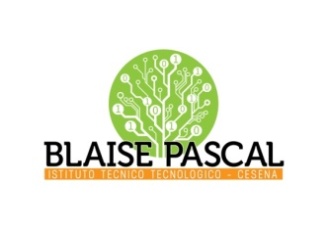 ISTITUTO Superiore 
Pascal/ComandiniP.le Macrelli, 100 
47521 Cesena 
Tel. +39 054722792 
Cod.fisc. 90076540401 - Cod.Mecc. FOIS01100L
FOIS01100L@istruzione.itFOIS01100L@pec.istruzione.it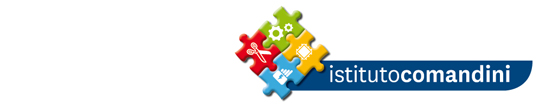 